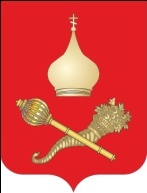 РОССИЙСКАЯ ФЕДЕРАЦИЯРОСТОВСКАЯ ОБЛАСТЬТАЦИНСКИЙ РАЙОНМУНИЦИПАЛЬНОЕ ОБРАЗОВАНИЕ«ЕРМАКОВСКОЕ СЕЛЬСКОЕ ПОСЕЛЕНИЕ»АДМИНИСТРАЦИЯ ЕРМАКОВСКОГО СЕЛЬСКОГО ПОСЕЛЕНИЯПОСТАНОВЛЕНИЕ09 января 2023 года                             № 1                                  ст. ЕрмаковскаяОб утверждении Плана мероприятий по противодействию коррупции в Администрации Ермаковского сельского поселения на 2023 год       В соответствии с Федеральным законом от 25.12.2008 №273-ФЗ «О противодействии коррупции», Указом Президента РФ от 16 августа 2021 № 478 "О Национальном плане противодействия коррупции на 2021 - 2024 годы" и в целях обеспечения комплексного подхода к реализации мер по противодействию коррупции в Администрации Ермаковского сельского поселения,   ПОСТАНОВЛЯЮ:Утвердить План мероприятий по противодействию коррупции в Администрации Ермаковского сельского поселения на 2023 год, согласно приложению.       2. Настоящее постановление подлежит обнародованию и размещению в сети Интернет на официальном сайте Администрации Ермаковского сельского поселения.3. Контроль за исполнением настоящего постановления оставляю за собой.Глава АдминистрацииЕрмаковского сельского поселения                                           Е.В. КалашниковПриложение к постановлению АдминистрацииЕрмаковского сельского поселения от 09.01.2023 № 1Планмероприятий по противодействию коррупции в Администрации Ермаковского сельского поселения на 2023 год №   
п/пНаименование   
мероприятияСрок   
реализацииОтветственный     
исполнительОжидаемые результатыОрганизационные мероприятияОрганизационные мероприятияОрганизационные мероприятияОрганизационные мероприятияОрганизационные мероприятия1.1Организация и документационное обеспечение деятельности комиссии по координации работы по противодействию коррупции в муниципальном образовании «Ермаковское сельское поселение» ежеквартальноВедущий специалист по кадровым, архивным и социальным вопросам Администрации Ермаковского сельского поселения Координация деятельности администрации поселения с территориальными органами федеральных органов исполнительной власти, общественными организациями и объединениями граждан по вопросам противодействия коррупции1.2Организация и документационное обеспечение деятельности комиссии по соблюдению требований к служебному поведению муниципальных служащих Ермаковского сельского поселения и урегулированию конфликта интересовпри наличии основанийВедущий специалист по кадровым, архивным и социальным вопросам Администрации Ермаковского сельского поселенияОбеспечение соблюдения муниципальными служащими ограничений и запретов, требований о предотвращении или урегулировании конфликта интересов1.3Разработка и корректировка плана мероприятий по противодействию коррупции в Администрации Ермаковского сельского поселенияпри необходимостиВедущий специалист по кадровым, архивным и социальным вопросам Администрации Ермаковского сельского поселенияСистематизация работы Администрации Ермаковского сельского поселения по противодействию коррупции1.4Организация и проведение встреч Администрации Ермаковского сельского поселения с жителями (по месту жительства, в трудовых коллективах, с различными категориями граждан), в том числе по вопросам противодействия коррупциив соответствии с графикомГлава Администрации Ермаковского сельского поселения Повышение информированности жителей Ермаковского сельского поселения о работе Администрации Ермаковского сельского поселения, изучение наиболее актуальных вопросов, волнующих население1.5Контроль за соблюдением лицами, замещающими должности муниципальной службы, требований законодательства Российской Федерации о противодействии коррупции, касающихся предотвращения и урегулирования конфликта интересов, в том числе за получением таких лиц к ответственности в случае их несоблюденияПостоянноДоклад о результатах исполнения настоящего пункта ежегодно, до 1 февраля. Ведущий специалист по кадровым, архивным и социальным вопросам Администрации Ермаковского сельского поселенияПринятие мер по повышению эффективностиПравовое обеспечение в сфере противодействия коррупцииПравовое обеспечение в сфере противодействия коррупцииПравовое обеспечение в сфере противодействия коррупцииПравовое обеспечение в сфере противодействия коррупцииПравовое обеспечение в сфере противодействия коррупции2.1Проведение антикоррупционной экспертизы нормативных правовых актов Администрации Ермаковского сельского поселения и их проектовпостоянноВедущий специалист по кадровым, архивным и социальным вопросам Администрации Ермаковского сельского поселенияВыявление и устранение коррупционных факторов в нормативных правовых актах и их проектах2.2Осуществление мониторинга изменений действующего законодательства в сфере противодействия коррупции постоянноВедущий специалист по кадровым, архивным и социальным вопросам Администрации Ермаковского сельского поселения Своевременное внесение изменений в муниципальные правовые акты в сфере противодействия коррупцииПрактические мероприятия в сфере противодействия коррупцииПрактические мероприятия в сфере противодействия коррупцииПрактические мероприятия в сфере противодействия коррупцииПрактические мероприятия в сфере противодействия коррупцииПрактические мероприятия в сфере противодействия коррупции3.1Проведение обучающих занятий с разработчиками нормативно-правовых актов муниципального образования «Ермаковское сельское поселение»не реже 1 раза в полугодиеВедущий специалист по кадровым, архивным и социальным вопросам Администрации Ермаковского сельского поселенияПовышение качества подготовки нормативных правовых актов и их проектов3.2Проведение правового и антикоррупционного просвещения муниципальных служащих Администрации Ермаковского сельского поселенияежеквартальноВедущий специалист по кадровым, архивным и социальным вопросам Администрации Ермаковского сельского поселенияПовышение уровня правовой грамотности среди муниципальных служащих, руководителей муниципальных учреждений, по вопросам противодействия коррупции3.3Проведение мониторинга реализации в Администрации Ермаковского сельского поселения мероприятий по противодействию коррупцииежеквартальноВедущий специалист по кадровым, архивным и социальным вопросам Администрации Ермаковского сельского поселенияВыполнение в полном объёме и в установленные сроки мероприятий по противодействию коррупции в Администрации Ермаковского сельского поселения 3.4Обеспечение взаимодействия со СМИ в части информирования их о деятельности Администрации Ермаковского сельского поселенияпостоянноГлава Администрации Ермаковского сельского поселения Обеспечение открытости деятельности Администрации Ермаковского сельского поселения  3.5Опубликование в печатных средствах массовой информации информационно-аналитических материалов о реализации в Тацинском сельском поселения мероприятий по противодействию коррупциипри необходимостиВедущий специалист по кадровым, архивным и социальным вопросам Администрации Ермаковского сельского поселенияОбеспечение открытости и публичности деятельности Администрации Ермаковского сельского поселения в сфере профилактики противодействия коррупции, повышение уровня нетерпимости общества к коррупционному поведению3.6Проведение служебных проверок по каждому обращению, поступившему от граждан или организаций о фактах злоупотребления муниципальными служащими Администрации Ермаковского сельского поселения при наличии основанийВедущий специалист по кадровым, архивным и социальным вопросам Администрации Ермаковского сельского поселенияВыявление фактов нарушения законодательства, принятие мер по их устранению, профилактика коррупционных правонарушенийСовершенствование кадровой работы в сфере противодействия коррупцииСовершенствование кадровой работы в сфере противодействия коррупцииСовершенствование кадровой работы в сфере противодействия коррупцииСовершенствование кадровой работы в сфере противодействия коррупцииСовершенствование кадровой работы в сфере противодействия коррупции4.1Обеспечение своевременного представления сведений о доходах, расходах, об имуществе и обязательствах имущественного характера муниципальных служащих и членов их семей (супруга, супруги и несовершеннолетних детей) с использованием электронной системы специального программного обеспечения «Справки БК»в сроки, установленные законодательствомВедущий специалист по кадровым, архивным и социальным вопросам Администрации Ермаковского сельского поселенияПрофилактика коррупционных правонарушений4.2Размещение сведений о доходах, расходах, об имуществе и обязательствах имущественного характера муниципальных служащих и членов их семей на официальном сайте Администрации Ермаковского сельского поселения в информационно-телекоммуникационной сети «Интернет»в сроки, установленные законодательствомВедущий специалист по кадровым, архивным и социальным вопросам Администрации Ермаковского сельского поселенияОбеспечение открытости и прозрачности сведений о доходах, расходах, об имуществе и обязательствах имущественного характера муниципальных служащих, руководителей муниципальных учреждений и членов их семей4.3Проведение проверок достоверности и полноты сведений о доходах, расходах, об имуществе и обязательствах имущественного характера, представляемых: - гражданами, претендующими на замещение должностей муниципальной службы, муниципальными служащими.при наличии основанийВедущий специалист по кадровым, архивным и социальным вопросам Администрации Ермаковского сельского поселенияВыявление фактов нарушений законодательства о противодействии коррупции в части соблюдения муниципальными служащими обязанностей по предоставлению сведений о расходах, о доходах, об имуществе и обязательствах имущественного характера. Рассмотрение материалов проверок на комиссии по соблюдению требований к служебному поведению муниципальных служащих Администрации Ермаковского сельского поселения и урегулированию конфликта интересов. Привлечение виновных по каждому факту нарушения антикоррупционного законодательства к дисциплинарной ответственности. 4.4Рассмотрение вопроса об организации и проведении функциональной ротации кадров на тех направлениях и должностях, где особенно велик риск коррупции, создание кадрового резерваежегодноВедущий специалист по кадровым, архивным и социальным вопросам Администрации Ермаковского сельского поселенияПовышение эффективности муниципальной службы и противодействие коррупции4.5Обеспечение контроля за соблюдением муниципальными служащими запретов и ограничений, предусмотренных законодательством о муниципальной службепостоянноВедущий специалист по кадровым, архивным и социальным вопросам Администрации Ермаковского сельского поселенияСоблюдение муниципальными служащими Федерального закона от 02.03.2007 № 25-ФЗ «О муниципальной службе в РФ»4.6.Принятие мер по повышение эффективности кадровой работы в части, касающейся ведения личных дел лиц, замещающих муниципальные должности и должности муниципальной службы, в том числе контроля за актуализацией сведений, содержащихся в анкетах, предоставляемых при назначении на указанные должности и поступлении на такую службу, об их родственниках и свойственниках в целях выявления возможного конфликта интересов. ПостоянноДоклад о результатах исполнения настоящего пункта,         до 1 февраля   Итоговый доклад до 1 декабря. Ведущий специалист по кадровым, архивным и социальным вопросам Администрации Ермаковского сельского поселения Принятие мер по повышению эффективности кадровой работы.4.7.Ежегодное повышение квалификации муниципальных служащих, в должностные обязанности которых входит участие в противодействии коррупции.ЕжегодноВедущий специалист по кадровым, архивным и социальным вопросам Администрации Ермаковского сельского поселения Повышение эффективности муниципальной службы и противодействие коррупцииЭффективный контроль за управлением муниципальным имуществомЭффективный контроль за управлением муниципальным имуществомЭффективный контроль за управлением муниципальным имуществомЭффективный контроль за управлением муниципальным имуществомЭффективный контроль за управлением муниципальным имуществом5.1Контроль за использованием муниципального имущества и земельных участков, находящихся в муниципальной собственности; земельных участков, государственная собственность на которые не разграничена; исполнение договоров аренды в части целевого использования и своевременного внесения арендной платы в местный бюджетпостоянноНачальник сектора экономики и финансов Администрации Ермаковского сельского поселения Пополнение местного бюджета, недопущение не целевого использования муниципального имущества, земельных участков, находящихся в муниципальной собственности. 6. Эффективный контроль за расходованием бюджетных средств6. Эффективный контроль за расходованием бюджетных средств6. Эффективный контроль за расходованием бюджетных средств6. Эффективный контроль за расходованием бюджетных средств6. Эффективный контроль за расходованием бюджетных средств6.1Осуществление муниципального финансового контроляв соответствии с планом проверок, внеплановые мероприятияНачальник сектора экономики и финансов Администрации Ермаковского сельского поселения Соблюдение целевого и эффективного использования бюджетных средств. Выявление и предупреждение нарушений бюджетного законодательства РФ и иных нормативных правовых актов, регулирующих бюджетные правоотношения. Установление законности составления и исполнения местного бюджета в отношении расходов, связанных с осуществлением закупок6.2Мониторинг и выявление коррупционных рисков, в том числе причин и условий коррупции в деятельности администрации Ермаковского сельского поселения при осуществлении закупок для муниципальных нужд и устранение выявленных коррупционных рисков. постоянноНачальник сектора экономики и финансов Администрации Ермаковского сельского поселения Недопущение нецелевого и неэффективного использования бюджетных средств6.3Проведение работы по выявлению личной заинтересованности муниципальных служащих при осуществлении закупок товаров, работ, услуг для обеспечения муниципальных нужд постоянноНачальник сектора экономики и финансов Администрации Ермаковского сельского поселенияНедопущение нецелевого и неэффективного использования бюджетных средств7. Антикоррупционное и правовое просвещение муниципальных служащих администрации Ермаковского сельского поселения7. Антикоррупционное и правовое просвещение муниципальных служащих администрации Ермаковского сельского поселения7. Антикоррупционное и правовое просвещение муниципальных служащих администрации Ермаковского сельского поселения7. Антикоррупционное и правовое просвещение муниципальных служащих администрации Ермаковского сельского поселения7. Антикоррупционное и правовое просвещение муниципальных служащих администрации Ермаковского сельского поселения7.1Организация работы по обеспечению участия муниципальных служащих администрации Ермаковского сельского поселения, работников, в должностные обязанности которых входит участие в противодействии коррупции, в мероприятиях по профессиональному развитию в области противодействия коррупции, в том числе их обучения по дополнительным профессиональным программам в области противодействия коррупцииВ течение 2023 годаВедущий специалист по кадровым, архивным и социальным вопросам Администрации Ермаковского сельского поселенияПовышение эффективности муниципальной службы и противодействие коррупции7.2Организация работы по обеспечению участия лиц, впервые поступивших на муниципальную службу и замещающих должности, связанные с соблюдением антикоррупционных стандартов, в мероприятиях по профессиональному развитию в области противодействия коррупцииВ течение 2023 годаВедущий специалист по кадровым, архивным и социальным вопросам Администрации Ермаковского сельского поселенияПовышение эффективности муниципальной службы и противодействие коррупции7.3Организация работы по обеспечению участия муниципальных служащих, работников, в должностные обязанности которых входит участие в проведении закупок товаров, работ, услуг для обеспечения муниципальных нужд, в мероприятиях по профессиональному развитию в области противодействия коррупции, в том числе их обучение по дополнительным профессиональным программам в области противодействия коррупцииВ течение 2023 годаВедущий специалист по кадровым, архивным и социальным вопросам Администрации Ермаковского сельского поселенияСоблюдение целевого и эффективного использования бюджетных средств. Выявление и предупреждение нарушений бюджетного законодательства РФ и иных нормативных правовых актов, регулирующих бюджетные правоотношения. Установление законности составления и исполнения местного бюджета в отношении расходов, связанных с осуществлением закупок